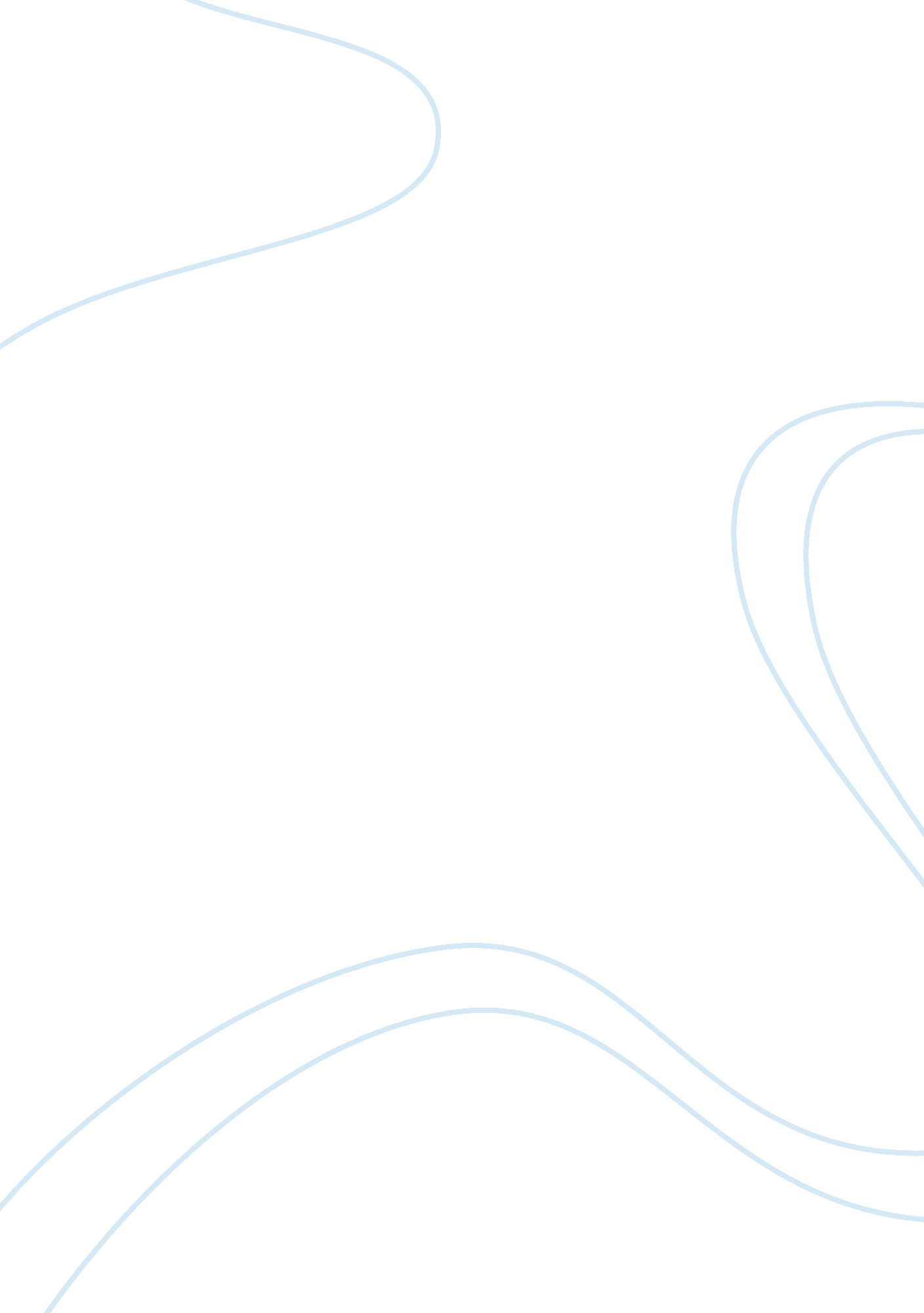 The special life circumstances essay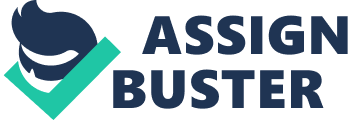 The origination of your life from whatever corner of the world you hail is just the start of who you will eventually become. The culmination of that start depends on where you end up, which accounts for the direction my life has taken from its starting point to now. I immigrated to the United States from Vietnam in 2000. Struggling with the language barrier was but one of the unique challenges faced by myself and my family upon moving to the U. S. It made formal education a challenge, but one thing I was able to take from my home country and my culture in general was my ability to persevere through even the most seemingly insurmountable challenges and roadblocks. During school, I managed to hold down a job to help support my family, which is another cornerstone in my culture and in my life in general. I tried college previously, but had to stop a few times to work longer hours to continue to support my family. This is not unique to my situation; there are thousands of students forced to make the same type of hard decision every day. What sets my story apart from many is that my goals never changed despite such difficult odds. Yes, I had to stop and start a few times, but my drive to succeed in terms of my education never wavered. There are a lot of people that start school, stop and then move into a career or trade, with school far from their minds. Not me. My parents dreamed of me finishing and I’ve always wanted to be a pharmacist, so our dreams intersected and the culmination is my continued path to finish college and be successful. There isn’t a roadblock big enough to block my path now; as an older and wise student with a life full of exceptional cultural, educational and life experience behind me, I am well on my way to accomplishing those same goals I set for myself so many years ago. 